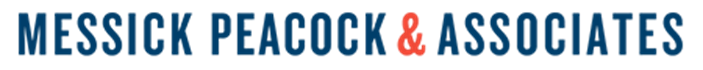 Associate Wealth Advisor IIdeal CandidateExperience in wealth management and financial advisory services with a passion for serving clients General RequirementsUnderstand and support the firm’s vision, mission and strategyServes as an important part of the relationship team for firm clientsCollaborate with lead advisors to develop presentations and perform analysisAssist with operational tasks and develop competency in the firm’s processes, technology and approach to relationship managementLearn overall processes; assist with operations and service tasks to gain understanding of end-to-end process Complete on-the-job training with existing team membersParticipate in weekly Operations committee meeting; participate in weekly 1x1 meeting with COO; provide feedback on areas of improvement and contribute ideas to continuously improveA team player who has good interpersonal skills and a positive attitudeAdhere to company policies and industry regulationsPerform additional duties as assigned by managerAbility to handle changing priorities and fast paced environmentWell organized and detail orientedProven ability to thrive in a dynamic environmentAbility to establish effective relationships A passion for delivering an exceptional client and employee experienceDesired ExperienceExperience providing support to financial advisors, including preparation of reports and other materials for client meetingsAbility to execute on instructions from lead advisors and other senior team membersAbility to organize and manage client information and paperworkAbility to effectively participate in client meetings, engage in client communications and assist with the new client on-boarding processAbility to work well as part of a client service teamDesired EducationCollege DegreeCFP CertificationSeries 7 and 66 Licensing preferredSpecific DutiesClient Meeting Prep and Follow-up Prepare GPM presentation (financial plan) by collecting client’s balance sheet items and lifestyle inputsPrepare portfolio performance reviewParticipate in client meetings and write down case notes. Ensure all follow up items are assigned as tasks to the team via the case note process. Follow up with clients on ad hoc requestsReview Supervision & Compliance reports Documents Due – Review report for accounts missing required documentation (New account docs, REG BI notices, Disclosures, etc.)Alerts Portal/Supervisory Center – Review Account Changes/Reconcile money movement/Confirm incoming ACATS/ notate flagged trades and large account concentrations that have exceeded tolerancesPractice Center – Review periodic reports/Review missing AMS Form 100/200 reportOperations Coordinate with clients to fill out client profile informationAccount opening (Individual, Joint, 529, UTMA/UGMA, Trust, Corporate, Securities Based Lines of Credit, Donor Advised Funds, etc.)Prepare all required regulatory forms and request signatures from clients via DocuSign; work with the various RJ departments to ensure forms are processed (New Accounts, Customer accounts, Retirement Services, RJ Bank, Money Movement, Mutual Fund Trading)Complete Money Movement requests (journals, ACH, RMDs)Relationship Management system – Ensure all client accounts are househeld and mutual fund links are aggregated. Apply nomenclature to mail packets within this system Ad hoc requests from clients (Qualified Charitable Distributions, address changes, statement reporting changes). Research how to transfer private placement investments by reaching out to the appropriate custodianAssist with tradesReview the daily activity report to review prior day trades and money movement